ภาควิชาคณิตศาสตร์ คณะวิทยาศาสตร์ มหาวิทยาลัยบูรพา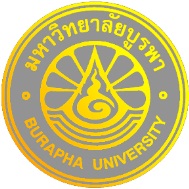 ใบสมัครขอรับทุนส่งเสริมการศึกษา นิสิตภาควิชาคณิตศาสตร์  สำหรับนิสิตที่ประสงค์ช่วยเหลืองานภาควิชาคณิตศาสตร์ ประจำภาคต้น ปีการศึกษา ๒๕๖๔--------------------------	ข้าพเจ้ามีความประสงค์ที่จะขอรับทุนส่งเสริมการศึกษานิสิตภาควิชาคณิตศาสตร์  คณะวิทยาศาสตร์สำหรับนิสิตที่ประสงค์ช่วยเหลืองานภาควิชาคณิตศาสตร์ คณะวิทยาศาสตร์ ประจำภาคต้น ปีการศึกษา ๒๕๖๔
 ตามประกาศคณะวิทยาศาสตร์ มหาวิทยาลัยบูรพา ที่ ............/............ ลงวันที่            เดือน                	พ.ศ.            	โดยข้าพเจ้าขอให้รายละเอียดข้อมูลเกี่ยวกับข้าพเจ้าตามความเป็นจริง เพื่อประกอบการพิจารณาของคณะกรรมการพิจารณาทุนส่งเสริมการศึกษา ดังนี้๑.  ข้อมูลทั่วไป	๑.๑  ชื่อ – สกุล  (ภาษาไทย)	อายุ	ปีรหัสประจำตัวนิสิต	ชั้นปี	สาขาวิชา	ชื่ออาจารย์ผู้ควบคุมดูแลนิสิต		ค่าคะแนนเฉลี่ยสะสม		ชั้นปีที่ ๑  ภาคเรียนที่ ๑		ภาคเรียนที่ ๒		ชั้นปีที่ ๒  ภาคเรียนที่ ๑		ภาคเรียนที่ ๒		ชั้นปีที่ ๓  ภาคเรียนที่ ๑		ภาคเรียนที่ ๒		ชั้นปีที่ ๔  ภาคเรียนที่ ๑		ภาคเรียนที่ ๒		๑.๒  ภูมิลำเนาเดิม บ้านเลขที่	หมู่ที่	ตรอก / ซอย	ถนน	ตำบล (แขวง)	อำเภอ (เขต)	จังหวัด	รหัสไปรษณีย์	โทรศัพท์		๑.๓  ที่พักอาศัยในปัจจุบันที่ภาควิชาคณิตศาสตร์สามารถติดต่อได้ (โปรดระบุรายละเอียดอย่างชัดเจน)	รหัสไปรษณีย์	โทรศัพท์	๒.  ข้อมูลทางครอบครัว	๒.๑  ชื่อบิดา	อายุ 	ปีอาชีพ	ตำแหน่ง	สถานที่ประกอบการ	โทรศัพท์	รายได้ต่อเดือน		๒.๒  ชื่อมารดา	อายุ	ปีอาชีพ	ตำแหน่ง	สถานที่ประกอบการ	โทรศัพท์	รายได้ต่อเดือน	ที่อยู่ของบิดาหรือมารดาที่ภาควิชาคณิตศาสตร์สามารถติดต่อได้		รหัสไปรษณีย์	โทรศัพท์		๒.๓  ชื่อผู้ปกครองนิสิต (กรณีไม่ใช่บิดา – มารดา)	อายุ	ปี  เกี่ยวข้องเป็น	อาชีพ	ตำแหน่ง	สถานที่ประกอบการ	โทรศัพท์	รายได้ต่อเดือน	ที่อยู่ผู้ปกครองนิสิตที่ภาควิชาคณิตศาสตร์สามารถติดต่อได้		รหัสไปรษณีย์	โทรศัพท์		๒.๔  ความสัมพันธ์ของครอบครัว	   บิดา – มารดา อยู่ร่วมกัน	   บิดาถึงแก่กรรม	   บิดา – มารดา หย่าร้าง	   มารดาถึงแก่กรรม	   บิดา – มารดา แยกกันอยู่	   บิดา – มารดา ถึงแก่กรรม	๒.๕  ผู้สมัครมีพี่น้องร่วมบิดา-มารดา รวมทั้งผู้สมัครด้วย จำนวน	คน ให้เรียงลำดับจากอายุน้อยไปมาก ดังนี้๓.  ข้อมูลส่วนตัวนิสิต	๓.๑  นิสิตได้ค่าใช้จ่ายจากบิดา – มารดา, ผู้ปกครองหรือผู้อุปการะ เป็นเงินเดือนละ	 บาท	๓.๒  นิสิตเคยทำงานหารายได้พิเศษระหว่างศึกษา หรือไม่	   เคย	   ไม่เคย  เพราะ		๓.๓  นิสิตเคยเข้าร่วมกิจกรรม หรือ บำเพ็ญประโยชน์ในภาควิชาคณิตศาสตร์ หรือคณะวิทยาศาสตร์ มหาวิทยาลัยบูรพา หรือไม่	   เคย  กิจกรรมใดบ้าง	   ไม่เคย  เพราะ		๓.๔  นิสิตมีความสามารถพิเศษที่สามารถช่วยเหลือสังคมได้ คือ		๓.๕  ประวัติการได้รับทุนการศึกษา (ทั้งจากสถาบันเดิมถึงปัจจุบัน)	๓.๖  ท่านเป็นนิสิตในกองทุนเงินให้กู้ยืมเพื่อการศึกษา หรือไม่			   กำลังยื่นกู้	   เป็นนิสิตกองทุนเงินให้กู้ยืมเพื่อการศึกษา ตั้งแต่ พ.ศ.		   ไม่เป็นนิสิตในกองทุนเงินให้กู้ยืมเพื่อการศึกษา๔. ประวัติการทำกิจกรรมหรือโครงการต่างๆ ตั้งแต่เข้าศึกษาในคณะวิทยาศาสตร์ มหาวิทยาลัยบูรพา 	ข้าพเจ้าขอรับรองว่า ข้อความที่กล่าวมาข้างต้นเป็นความจริงทุกประการ และพร้อมที่จะให้คณะกรรมการพิจารณาทุนส่งเสริมการศึกษา หรือผู้ที่ได้รับมอบหมายจากภาควิชาคณิตศาสตร์ คณะวิทยาศาสตร์ มหาวิทยาลัยบูรพา ทำการตรวจสอบได้ 	(ลงชื่อ)	ผู้สมัคร 	วันที่	เดือน	พ.ศ.	หมายเหตุ  :  หลักฐานการขอรับทุน	  ใบแจ้งผลการศึกษาตั้งแต่เข้าศึกษาในคณะวิทยาศาสตร์ ให้พิมพ์จากหน้าระบบทะเบียนของ	      มหาวิทยาลัย http://reg.buu.ac.th ที่มีรูปนิสิตปรากฏอยู่ด้วยตารางเรียนนิสิต ให้พิมพ์จากหน้าระบบทะเบียนของมหาวิทยาลัย http://reg.buu.ac.thใบรับรองจากอาจารย์ผู้ควบคุมดูแล จำนวน ๑ ฉบับ	-----------------------------------------------------------------------------------------------------------------------------------------ใบรับรองของอาจารย์ผู้ควบคุมดูแลนิสิตผู้ขอรับทุนส่งเสริมการศึกษา นิสิตภาควิชาคณิตศาสตร์คณะวิทยาศาสตร์ สำหรับนิสิตที่ประสงค์ช่วยเหลืองานภาควิชาคณิตศาสตร์ คณะวิทยาศาสตร์ ประจำภาคต้น ปีการศึกษา ๒๕๖๔
	ข้าพเจ้า	อาจารย์ผู้ควบคุมดูแลนิสิต(ชื่อนิสิต) 	รหัสประจำตัวนิสิต	ชั้นปีที่	สาขาวิชา	ได้รับทราบข้อมูลนิสิตและเงื่อนไขของการขอรับทุนส่งเสริมการศึกษา นิสิตภาควิชาคณิตศาสตร์  คณะวิทยาศาสตร์ สำหรับนิสิตที่ประสงค์ช่วยเหลืองานภาควิชาคณิตศาสตร์ คณะวิทยาศาสตร์ ประจำภาคต้น ปีการศึกษา ๒๕๖๔  อย่างละเอียดแล้ว ขอรับรองว่า  (ชื่อนิสิต) 						        เป็นผู้ที่เหมาะสม และสามารถช่วยเหลืองานของภาควิชาคณิตศาสตร์ จำนวนชั่วโมงไม่ต่ำกว่า ๖๐ ชั่วโมงได้  	(	)	อาจารย์ผู้ควบคุมดูแลนิสิตเงื่อนไขของการขอรับทุนส่งเสริมการศึกษา๑.  คุณสมบัติของผู้มีสิทธิ์ยื่นขอรับทุน	๑.๑  เป็นนิสิตระดับปริญญาตรี ชั้นปีที่ ๒ - ๔ และนิสิตระดับบัณฑิตศึกษา ของภาควิชาคณิตศาสตร์ คณะวิทยาศาสตร์ มหาวิทยาลัยบูรพา 	๑.๒  นิสิตชั้นปีที่ ๒ - ๔ มีเกรดเฉลี่ยสะสม ไม่ต่ำกว่า ๒.๐๐๑.๓  เป็นผู้ขาดแคลนทุนทรัพย์๑.๔  เป็นนิสิตที่พร้อมปฏิบัติงานช่วยเหลือภาควิชาคณิตศาสตร์๑.๕  มีสถานภาพ “กำลังศึกษา” ในระบบทะเบียนของมหาวิทยาลัยบูรพา และลงทะเบียนชำระ	ค่าธรรมเนียมการศึกษาครบถ้วนตามกำหนดของมหาวิทยาลัย๑.๖  ไม่อยู่ในสถานะ ลาพักการศึกษา หรือรักษาสภาพนิสิต๑.๗  ไม่ต้องโทษวินัยนิสิต๒.  ประเภทของการให้ทุน๒.๑  ทุนส่งเสริมการศึกษาประเภทช่วยเหลือนิสิตภาควิชาคณิตศาสตร์ คณะวิทยาศาสตร์ จำนวน ๓๑ ทุน ๆ ละ ๕,๗๐๐ บาท ๒.๒  นิสิตต้องช่วยเหลืองานของภาควิชาคณิตศาสตร์ จำนวนชั่วโมงไม่ต่ำกว่า ๖๐ ชั่วโมง ๒.๓  ทุนการศึกษาจ่ายให้นิสิตเมื่อดำเนินการส่งรายงานสรุปผลการปฏิบัติงานลำดับชื่อ – สกุลอายุสถานที่ประกอบอาชีพหรือสถานศึกษารายได้ต่อเดือน(บาท)สถานภาพ(โสด / สมรส)๑๒๓๔๕๖๗ปีการศึกษาชื่อทุนจำนวนเงินประเภททุนปีการศึกษา/ภาคเรียนชื่อโครงการหน่วยงานที่จัด(ภาควิชา/คณะ/มหาวิทยาลัย/หน่วยงานอื่นๆ)ตำแหน่งหรือหน้าที่ในการทำกิจกรรม(เช่น เข้าร่วม/ประธานโครงการ/ฝ่าย...)